18 февраля – Единый день информирования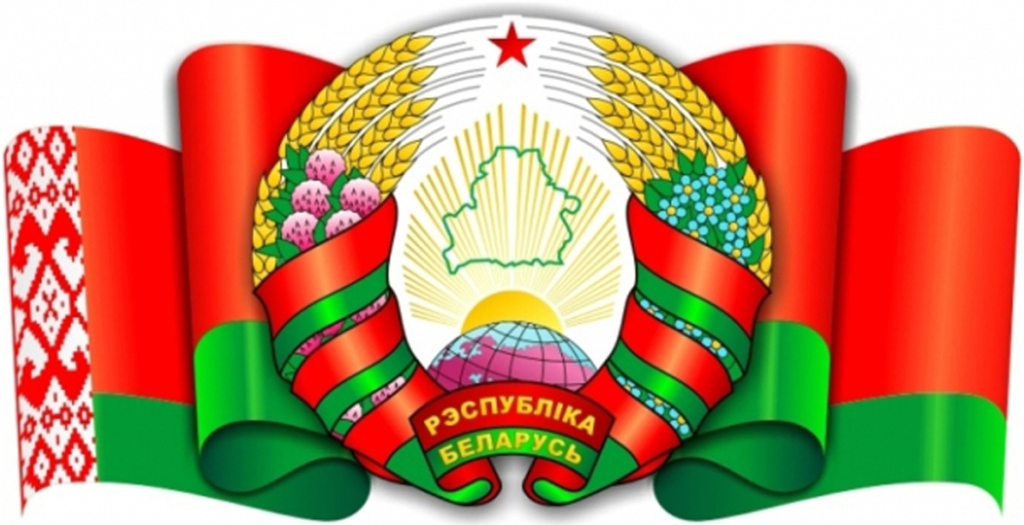 Тема: 2016 ГОД В БЕЛАРУСИ – ГОД КУЛЬТУРЫМАТЕРИАЛЫ для информационно-пропагандистских групп (февраль 2016 г.)2016 год в Беларуси – Год культурыОтличительными чертами белорусской культуры всегда выступали взаимное уважение, неприятие любых форм враждебности на религиозной либо этнической почве.Культура и искусство пользуются всемерной поддержкой белорусского государства. Как сказал Президент Республики Беларусь А.Г.Лукашенко: «Культура является важным стратегическим ресурсом социума, оказывая значительное влияние на все сферы общественной жизни, способствуя формированию мировоззрения человека, его шкалы моральных критериев».Государственная культурная политика основывается на признании культуры одним из главных факторов самобытности белорусского народа, других проживающих в Беларуси национальных общностей, преемственности поколений, а также в качестве основы развития и самореализации личности, образования и воспитания детей и молодежи.Основными целями государственной политики в области культуры являются:обеспечение и защита конституционного права каждого на участие в культурной жизни;установление гарантий свободы художественного творчества и другой творческой деятельности;содействие сохранению, развитию и распространению культуры на благо интересов человека и общества;социальная защита работников культуры и творческих работников;защита общественной морали, утверждение гуманистических идей и высоких нравственных начал в общественной жизни;развитие международного сотрудничества в области культуры.Приоритетами государственной политики в области культуры являются:сохранение, развитие и распространение белорусской национальной культуры и языка;создание, распространение и популяризация произведений художественной литературы и искусства для детей и молодежи;создание условий для эстетического воспитания детей и молодежи;популяризация классических произведений художественной литературы и искусства, других эстетических и нравственных ценностей отечественной и мировой культуры;обеспечение функционирования и развития культуры в сельской местности.Регулирование и управление в сфере культуры осуществляют государственные органы, которые в соответствии со своей компетенцией формируют и реализуют политику в сфере культуры.Президент Республики Беларусь 28 декабря 2015 г. подписал Указ № 522 «Об объявлении 2016 года Годом культуры».Указ принят в целях объединения интеллектуальных и духовных сил общества для решения задач социально-экономического развития страны, сохранения историко-культурного наследия, развития народных традиций, а также поддержки творческих инициатив.Выступая 12 января 2016 г. на церемонии во Дворце Республики, Глава государства А.Г.Лукашенко отметил: «Вручение премий «За духовное возрождение», а также специальных премий Президента открывает ряд мероприятий объявленного в стране Года культуры. Это говорит о том, что государство придает огромное значение развитию столь важной сферы. Главная ее задача – активизировать интеллектуальные, духовные силы нашего народа, поддержать инициативу в целях сохранения исторического наследия, подъема на новый уровень современного искусства и воспитания у граждан любви к своей Родине».Совет Министров Республики Беларусь совместно с облисполкомами и Минским горисполкомом разработал и утвердил республиканский План мероприятий по проведению в 2016 году Года культуры, затрагивающий все сферы жизнедеятельности (культуру производства и земледелия, культуру семейных отношений и быта, культуру обустройства населенных пунктов и т.д.).Вниманию выступающих: целесообразно остановиться на основных моментах Плана применительно к региону.2016 год – год знаменательных дат в истории нашей страны, юбилеев широко известных в Беларуси и за рубежом деятелей отечественной культуры – Максима Богдановича (род. 9 декабря 1891 г.), Кондрата Крапивы (род. 5 марта 1896 г.), Ивана Шамякина (род. 30 января 1921 г.), Ивана Мележа (род. 8 февраля 1921 г.), Владимира Мулявина (род. 12 января 1941 г.). Приближается и еще одна выдающаяся дата – 500-летие выхода первой книги Франциска Скорины (2017 год). Необходимо, чтобы эти события приобрели широкое международное звучание, а имена юбиляров стали ориентиром для современной молодежи.Год культуры призван стать временем выхода на новый уровень стратегического осмысления задач государственной культурной политики, разработки Основ развития духовной культуры Беларуси на долгосрочную перспективу.Сегодня для всей сферы культуры на первый план выходит задача более эффективного использования государственных средств, вкладываемых в ее  развитие. Должны быть выработаны четкие подходы к созданию оптимальной структуры отрасли. В частности, уже идет формирование сети организаций культуры, способных максимально обеспечить население страны (вплоть до самых маленьких сельских населенных пунктов) качественными услугами, в том числе с использованием нестационарных форм культурного обслуживания и новых информационных технологий.Произведения музыкального, театрального, изобразительного и киноискусства призваны способствовать формированию системы ценностей белорусского общества, отражать духовный опыт нации, ее самобытность и традиции.В 2016 году в Беларуси будет принят первый и единственный в мире Кодекс о культуре. Этот документ 3 декабря 2015 г. был одобрен в первом чтении депутатами Палаты представителей Национального собрания Республики Беларусь. Кодекс направлен на повышение качества государственного регулирования в сфере культуры, создание максимально благоприятных условий для удовлетворения духовных потребностей людей.Вниманию выступающих: целесообразно акцентировать внимание аудитории на том, чтолюбой желающий имеет возможность ознакомиться и принять участие в обсуждении Кодекса на сайте Правового форума Беларуси (www.forumpravo.by), в разделе «Обсуждение проектов НПА».В чем конкретно заключается реализация государственной политики в сфере культуры?За 25-летний период независимости Республики Беларусь динамичное развитие получили все главные составляющие национальной культуры:историко-культурное наследие;профессиональное искусство;традиционное народное творчество;клубная деятельность;библиотечное и музейное дело;сфера кинематографии.За годы суверенного существования Республики Беларусь благодаря поддержке государства удалось сохранить и развить основные достижения в сфере культуры.В стране функционирует разветвленная сеть учреждений культуры – более 7 тысяч организаций, которая в значительной степени обеспечивает доступность культурных благ для белорусских граждан.Реализуется ряд государственных программ, принятых на правительственном уровне:Культура Беларуси на 2011–2015 годы;Замки Беларуси на 2012–2018 годы;Слуцкие пояса на 2012–2015 годы;Белорусы в мире.Действуют законы, регламентирующие общественные отношения в сфере культуры:О культуре в Республике Беларусь;Об охране историко-культурного наследия;О библиотечном деле;О музеях и музейном фонде;О народном искусстве, народных промыслах (ремеслах);О творческих союзах и творческих работниках;О кинематографии.Важными стимулами развития культуры Беларуси стали создание и деятельность фонда Президента Республики Беларусь по поддержке культуры и искусства и специального фонда Президента Республики Беларусь по поддержке талантливой молодежи.Ежегодно проходит вручение премий Президента Республики Беларусь «За духовное возрождение» и специальных премий деятелям культуры и искусства, государственных премий деятелям культуры и искусства.За последние пять лет:возведено новое здание Белорусского государственного музея истории Великой Отечественной войны,введен в строй после реставрации Национальный историко-культурный музей-заповедник «Несвиж»,капитально отреставрированы и оснащены современным сценическим оборудованием Национальный академический театр имени Я.Купалы, Белорусский республиканский театр юного зрителя, Белорусский государственный молодежный театр и другие объекты.В 2016–2020 гг. Министерством культуры в рамках Государственной инвестиционной программы планируется осуществить строительство, реконструкцию, реставрацию 10 объектов, среди которых национальная киностудия «Беларусьфильм», здания Национального художественного музея по ул. К.Маркса и ул. Кирова, спортивно-культурный центр по ул. Рабкоровская в г.Минске.В 2016 году будут продолжены работы по ремонту корпуса Белорусской государственной академии искусств, объектов мемориального комплекса «Брестская крепость – герой», Государственного музея истории белорусской литературы. Будет начат капитальный ремонт общежития Белорусской государственной академии музыки и здания Центра современных искусств.В настоящее время единый Государственный список историко-культурных ценностей  насчитывает 5,5 тыс. объектов наследия.Республика Беларусь представлена национальными объектами в престижном списке всемирного наследия ЮНЕСКО – Мирским и Несвижским замками, Геодезической дугой Струве. Нематериальное наследие представлено обрядом «Колядные цари». Кандидатами внесения в список всемирного наследия Правительством предложены еще около 10 объектов, среди которых Августовский канал ХIХ века, Каменецкая башня (1271–1288 гг.), Софийский собор в г.Полоцке (1030–1060 гг.).  Продолжается выполнение научно-проектных и реставрационно-восстановительных работ на замковых комплексах в Крево, Лиде, Новогрудке, Гольшанах, Старом замке в Гродно, дворце в Ружанах, начатых в соответствии с Государственной программой «Замки Беларуси» на 2012–2018 г.г.В стране ежегодно проводится около 60 международных, республиканских и региональных фестивалей. Крупнейшие из них – театрального искусства «Панорама», искусств «Белорусская музыкальная осень», кинофестиваль «Лістапад», этнофестиваль «Зов Полесья», праздник «Купалье» («Александрия собирает друзей») и, конечно, Международный фестиваль искусств «Славянский базар в Витебске», который в Год культуры отметит свое 25-летие.В начале 2010 года Министерство культуры республики дало старт  акции  «Культурная столица Беларуси», которая ежегодно наделяет один из городов таким правом. Эта акция призвана развивать и обогащать культурную жизнь регионов, активизировать общественные инициативы, привлекать в уникальнейшие места нашей земли туристов.Первооткрывателем этой акции был г.Полоцк. За пять лет культурными столицами становились города Гомель, Несвиж, Могилев, Гродно, в минувшем году – г.Брест, в Год культуры   эстафету принял г.Молодечно. Все города продемонстировали высокий уровень организации культурных мероприятий и заботы об историко-культурном наследии своих регионов. В системе Министерства культуры Республики Беларусь действуют 28 государственных театров. Последовательная реализация государственной политики в сфере театрального искусства приносит должный результат: стабильность театрального процесса, проявляемая в регулярном выпуске новых спектаклей, пополнении трупп подготовленными творческими кадрами, активном гастрольном и фестивальном движениях. Четыре театра  имеют статус Национального, в том числе – Большой театр оперы и балета Республики Беларусь, с успехом гастролирующий по всему миру. Солисты оперы и балетные артисты участвуют в спектаклях ведущих театров Италии, Франции, Китая и других стран.Культурный имидж страны во многом зависит от мастеров изобразительного искусства. За счет средств и грантов фонда Президента Республики Беларусь по поддержке культуры и искусства Министерством культуры приобретаются произведения, созданные художниками по социально-творческому заказу. К примеру, речь идет о внутреннем оформлении Национальной библиотеки Беларуси – живописных полотнах, роскошных гобеленах, скульптурных и графических произведениях, монументальных росписях, созданных лучшими белорусскими мастерами кисти и резца. Высоким талантом наших художников оформлены интерьеры Дворца Республики, Дворца Независимости, Минской городской ратуши, Национального исторического музея, Дворцово-паркового ансамбля Румянцевых-Паскевичей в Гомеле, Мирского и Несвижского замков, а также площади, улицы, парки, отели республики.Ежегодно белорусские мастера участвуют в десятках отечественных и зарубежных выставок, в престижной Венецианской биеналле, на Днях культуры Беларуси во многих странах мира.Свыше 20 лет традиционно в третий месяц осени в г.Минске проходит крупнейший Международный кинофестиваль «Лістапад». В его работе принимают участие кинематографисты многих стран мира, презентуя зрителю свои конкурсные киноленты. А в г.Могилеве ежегодно проводится Международный анимационный кинофорум «Анімаёўка». Белорусские мастера анимации широко известны в мире, и не раз привозили с подобного рода фестивалей высшие награды.Массу поклонников и участников собирают в стране и многочисленные международные фестивали театрального искусства: Международный молодежный театральный форум «Март@контакт» в г.Могилеве, Международный фестиваль кукольных театров «Лялькі над Нёманам» в г.Гродно, Международный театральный фестиваль «Белая вежа» в г.Бресте, «Славянские театральные встречи» в г.Гомеле, Международный форум театрального искусства «ТЕАРТ» и Международный фестиваль театрального искусства «Панорама» в г.Минске, Международный фестиваль современной хореографии IFMC в г.Витебске. Разнообразные яркие фестивали и праздники проводит Большой театр оперы и балета Беларуси.В нашей стране любому человеку предоставлено право на свободу самовыражения. Белорусское государство с первых лет независимости оказывает всемерную поддержку писателям, поэтам, драматургам и публицистам, стремится создать все условия для их деятельности, заботится о формировании в обществе атмосферы творчества.Литература может выступать как созидающим, так и деструктивным фактором. К сожалению, сегодня не всегда литературные произведения воспитывают у читателей чувства патриотизма и социальной справедливости, способствуют консолидации общества. Книжные и журнальные страницы, театральная сцена и интернет-среда не должны быть ареной разжигания социальной и межнациональной вражды, тиражирования зла и аморальности.Многогранный труд писателей-современников, объединеных в Союз писателей Беларуси (10-летие создания которого мы отметили в 2015 году) помогает понять, зачем мы живем, почему нам нужно самим решать свою судьбу, что мы можем дать миру, чтобы сделать его лучше.Концертную деятельность в нашей стране осуществляют 18 государственных концертных организаций республиканского и местного подчинения. Ведущая концертная организация страны – Белорусская государственная филармония. Крупнейшими творческими коллективами являются Национальный концертный оркестр Беларуси, Государственный симфонический оркестр, Национальный академический народный оркестр Республики Беларусь имени И.Жиновича, Государственная академическая хоровая капелла Республики Беларусь имени Г.Ширмы, Национальный академический народный хор Республики Беларусь имени Г.Цитовича, Государственный ансамбль танца Беларуси, Белорусский государственный заслуженный хореографический ансамбль «Хорошки», Белорусский государственный ансамбль «Песняры» и многие другие.Сегодня в системе Министерства культуры функционирует  151 музей. Оценить белорусскую школу изобразительного искусства в полной мере можно, к примеру, в Национальном художественном музее, Музее современного изобразительного искусства, различных галереях, которые носят имена наших знаменитых художников-современников.В этом году исполняется 75 лет со дня начала Великой Отечественной войны. Героические события 1941–1945 гг., вписанные золотом в наше творческое наследие, никогда не исчезнут из памяти белорусов.Человек, побывавший в галерее Героя Беларуси, Народного художника СССР, участника Великой Отечественной войны М.Савицкого, навсегда запомнит его искусство, наполненное не только высоким мастерством живописца, но и его болью за величайшую народную трагедию ХХ века – Вторую мировую войну. В ее страшном горниле сгорели жизни каждого третьего белоруса.Именно потому не смолкают колокола во всемирно известном Мемориальном комплексе «Хатынь» под г.Минском.Именно потому талантливые белорусские архитекторы, дизайнеры, скульпторы, музейщики кропотливо работали над экстерьерами и экспозиционными площадями нового здания Белорусского государственного музея истории Великой Отечественной войны на столичном проспекте Победителей.Именно потому не прекращаются потоки туристов в Брестскую крепость, мужественные защитники которой первыми приняли на себя вероломный удар немецко-фашистских войск 22 июня 1941 г.Интенсивно развивается международное культурное сотрудничество, расширяется презентация достижений белорусской национальной культуры за пределами нашей страны. Одной из форм такого сотрудничества является проведение Дней культуры Республики Беларусь в разных странах мира и Дней культуры зарубежных стран в Беларуси.В 2015 году состоялись Дни культуры Республики Беларусь в Китайской Народной Республике, в Молдове, Таджикистане и Туркменистане.В Беларуси в течение минувшего года прошли Дни культуры Социалистической Республики Вьетнам, Фестиваль пакистанского кино, Дни культуры Лаосской Народно-Демократической Республики, Дни культуры Китайской Народной Республики.В рамках визита в Беларусь Председателя КНР Си Цзиньпина 10 – 12 мая 2015 г. подписано  Соглашение между Правительствами Беларуси и  Китая о взаимном учреждении культурных центров, утвержденное Указом Президента Республики Беларусь от 7 мая 2015 г. № 191. В настоящее время Министерством культуры Республики Беларусь совместно с Посольством Беларуси в Китае  прорабатывается вопрос по концепции работы белорусского культурного центра в г.Пекине, определении его месторасположения, решении  вопросов деятельности.В 2016 году запланировано проведение Дней культуры Республики Беларусь в Российской Федерации, Лаосской Народно-Демократической Республике, Республике Индия, Демократической Социалистической Республике Шри-Ланка, а также Дней культуры Республики Таджикистан, Республики Молдова, Турецкой Республики, Исламской Республики Пакистан, Республики Армения в Беларуси.Беларусь в Год культуры продолжит свое участие в программах и проектах ООН, ЮНЕСКО, Международного комитета по организации фольклорных фестивалей, Международного совета по народному творчеству, Международного совета музеев. В стране сохранена и успешно развивается целостная система  художественного образования, начиная от детских школ искусств и заканчивая учреждениями высшего образования сферы культуры.Подготовка кадров сферы культуры высокой квалификации ведется прежде всего в трех профильных высших учебных заведениях страны. Это – Белорусский государственный университет культуры и искусств, Белорусская государственная академия музыки и Белорусская государственная  академия искусств. В вузах сферы культуры открыта подготовка специалистов по 9 новым специальностям и направлениям специальностей. В республике функционируют 21 учреждение среднего специального образования, 430 детских школ искусств.За счет бюджетных средств обеспечивается деятельность государственных музеев, библиотек, клубных учреждений и учреждений образования сферы культуры, также осуществляется поддержка государственных театрально-зрелищных организаций, парков культуры и отдыха и зоопарков, киновидеопрокатных организаций.Тем не менее наметилась тенденция снижения расходов на культуру в консолидированном бюджете в доле ВВП: с 0,51%  в 2012 году до 0,44% в 2014 году и до 0,39% в 2015 году (оценка). Расходы на культуру в консолидированном бюджете на 2016 год составят 3 917,1 млрд. рублей.Внебюджетные (собственные) доходы в 2015 году планируются в сумме 1309,8 млрд. руб., что больше, чем в  2011 году, в 4,3 раза.Объем экспорта услуг в области образования за январь-сентябрь 2015 г. составил 2 234,5 тыс. долларов США (177,5% по сравнению с соответствующим периодом 2011 года).Увеличиваются доходы от кинопоказа и других услуг кинопрокатных и кинозрелищных организаций (с 72,8 млрд. рублей в 2011 году до 269,9 млрд. руб. в 2014 году).Совместно с заинтересованными организациями будет продолжена работа по повышению заработной платы работникам культуры. На протяжении последних лет наблюдается тенденция к снижению процента среднемесячной заработной платы работников культуры по отношению к среднемесячной заработной плате по республике. Наиболее высокого уровня (80%) данный показатель достигал в 2006 году, к 2015 году он снизился до 61%.Поставлена задача повысить социальную и экономическую отдачу от функционирования сферы культуры. Сегодня на первый план выходит более эффективное использование государственных средств.Основные задачи, которые стоят перед отраслью культуры на  пятилетку:сохранение культурной идентичности белорусского народа;развитие национальных творческих традиций и отечественного кинематографа;широкое привлечение населения к занятиям художественным творчеством;укрепление положительного имиджа Беларуси в международном культурном сообществе;развитие системы непрерывного художественного образования, поддержка талантливой молодежи;внедрение новых информационных продуктов и технологий в сферу культуры, новых стандартов качества услуг культуры;создание современных центров культуры, брендового регионального продукта и услуг, основанных на местных культурных традициях, а также связанных с использованием историко-культурных ценностей.Год культуры придаст живущим на белорусской земле людям новые творческие силы, знания, созидательную энергию, которые позволят успешно развивать экономику, политику и социальную сферу. Мероприятия в культурной сфере нацелены также и на духовное развитие отдельно взятой личности, возможную переоценку некоторыми гражданами своих жизненных приоритетов.Без проведения государственной культурной политики невозможны консолидация и динамичное развитие общества. Только так мы сумеем сберечь свою богатую материальную и духовную культуру, высокие нравственные идеалы, свою славянскую идентичность.